   DATOS DEL ENCUESTADOR/ SUPERVISOR/ REVISORDATOS DEL ENTREVISTADO Buenos días/ tardes/ noches, mi nombre es _______ y trabajo con Brandstrat S.A.S, una firma de Estudios de mercados con 18 años de existencia y en este momento está realizando un estudio de Cultura Ciudadana. Esta encuesta tiene como finalidad Indagar por las actividades (artísticas, deportivas y comerciales) que la ciudadanía de Bogotá realiza en las noches, las que les gustaría hacer y las limitaciones que tiene para poder hacerlas. Sus opiniones son muy muy importantes y valiosas para que pueda mejorar la sociedad. Solo le tomara 15 minutos y toda su información será confidencial. Su colaboración también ayuda a muchas personas que trabajamos en este sector ¿Nos podría Ayudar?  (CONTINUAR)ENC: SI LA PERSONA TIENE 18 AÑOS O MÁS, CONTINÚE, DE LO CONTRARIO, SOLICITE UNA PERSONA CON 18 AÑOS O MÁS QUE PUEDA CONTESTAR LA ENCUESTA E INICIE NUEVAMENTE LA PRESENTACIÓN)La información recolectada será anónima y tratada bajo parámetros de confidencialidad de acuerdo con los códigos éticos de ESOMAR y la legislación nacional y solo serán usados para fines estadísticos según nuestro aviso de privacidad que puede consultar en la Página Web www.brandstrat.co o en los teléfonos 5204289 o 5202832.Esta llamada está siendo grabada y se hará seguimiento para efectos de calidad. 6- En qué Barrio Vive ________________________7- Número de miembros en el hogar incluyéndose usted________________________Aproximadamente, ¿a qué hora suele irse generalmente a dormir...? (LEER OPCIONES- RU)¿Aproximadamente, a qué hora se levanta habitualmente para hacer sus actividades diarias? (LEER OPCIONES-RU)¿A usted le gusta salir de noche en Bogotá?(RU)En el 2019, antes de la pandemia del Covid-19, ¿cuáles eran los días en los que más solía salir de noche? (RM -Escoja MÁXIMO 2 opciones)En el 2019, antes de la pandemia del Covid-19, ¿cuáles eran los días en los que menos solía salir de noche? (RM –Escoja MAXIMO 2 opciones)Antes de la pandemia del Covid-19, ¿qué medio de transporte utilizaba principalmente para movilizarse después de las 10 pm...? (LEER OPCIONES-RU)Pensando en el año 2019, antes de la pandemia, ¿a cuáles de las siguientes actividades asistió o en cuales participó, después de las 8:00 p.m.? (LEER OPCIONES- RM -Seleccione las que sean necesarias)Esas actividades fueron principalmente……..:(PREGUNTAR POR LAS MENCIONADAS EN P14-RU)¿Dónde se llevaban a cabo…..? (PREGUNTAR SOLO PARA LAS ACTIVIDADES SELECCIONADAS EN LA PREGUNTA 14-LEER OPCIONES DE LUGARES-RM)Principalmente, ¿a través de qué medio se entera de las actividades nocturnas (culturales, deportivas, recreativas, académicas, etc) que existen en Bogotá? (NO LEER- RESPUESTA ESPONTANEA- RU)La pandemia del Covid-19, ¿ha afectado las rutinas que usted realizaba después de las 8:00 pm?¿ Por qué  ha afectado las rutinas que usted realizaba después de las 8pm? (NO LEER – RESPUESTA ESPONTÁNEA- RM seleccione máximo 3 opciones)¿Considera que la oferta nocturna de actividades en la ciudad es en su mayoría…? (LEER OPCIONES- RM  (escoja MAXIMO 2 opciones):¿Cuándo acabe la pandemia por COVID-19, cuáles de las siguientes actividades le gustaría que se realizaran después de las 8:00 p.m.? (LEER OPCIONES-RM (Seleccione las que sean necesarias)¿Después de la pandemia, usted saldría después de las 8:00 pm solo/a, a realizar una actividad que le gusta? (RU)¿Con quiénes podría disfrutar de las actividades nocturnas de la ciudad? (LEER OPCIONES-RM -Escoja máximo 2 opciones)24. Para usted ¿cuáles son las principales limitaciones para no participar en actividades nocturnas? (RM SELECCIONE LAS QUE SEAN NECESARIAS-RESPUESTA ESPONTÁNEA. NO LEER)25. En una escala de 1 a 10, donde 1 es muy inseguro y 10 muy seguro, ¿qué tan seguro o inseguro considera que es salir en la noche en Bogotá? (RU)26. En general, ¿Qué tanto considera que se puede confiar en las personas de Bogotá en la noche? (LEER ESCALA- RU)27. Utilizando una escala, donde 1 es Totalmente en desacuerdo, 2 en desacuerdo, 3 de acuerdo  y 4 es Totalmente de acuerdo ¿Qué tan de acuerdo está usted con las siguientes afirmaciones…? (LEER OPCIONES)28. ¿Qué considera importante para que aumente la asistencia a las actividades nocturnas de Bogotá? (LEER OPCIONES- RM -Seleccione máximo 2 opciones) )29. ¿Qué beneficio encuentra en la realización de actividades en la noche? (LEER OPCIONES- RM Seleccione las que sean necesarias)30. ¿Qué tan dispuesto/a se encuentra para realizar sus actividades laborales o de estudio de 10:00 p.m. - 6:00 a.m.? (LEER ESCALA-RU)31. ¿Qué servicios le gustaría encontrar en su barrio después de las 10:00 p.m.? (LEER OPCIONES-RM -Seleccione las que sean necesarias)32.  Específicamente, ¿a qué se dedica usted? (LEER OPCIONES- RU)33. ¿Usted tiene alguna limitación permanente para...? (LEER OPCIONES-RM (Seleccione las que sean necesarias)34. ¿Con cuál de los siguientes grupos étnicos, raciales y/o culturales se identifica usted?  (LEER OPCIONES-RU)35. ¿Cuál es su estado civil? (RU)36. ¿Usted tiene hijos(as)?¿Cuál es el nivel educativo más alto alcanzado por usted? R.U.Si la entidad para la que se realiza este estudio quisiera establecer planes de acción en su beneficio, ¿podría tener autorización para conocer sus datos en esta encuesta? (RESPUESTA ÚNICA)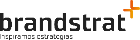 Inspiramos Estrategias  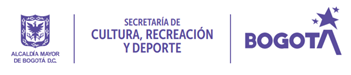 P-2727 –PLUTO 12GESTIÓN URBANA NOCTURNA P-2727 –PLUTO 12GESTIÓN URBANA NOCTURNA P-2727 –PLUTO 12GESTIÓN URBANA NOCTURNA ID__________ID__________ID__________Medición N°_____________________Medición N°_____________________Medición N°_____________________DDMMAAHora Inicio:Hora Terminación:Fecha encuesta:Fecha encuesta:Encuestador:    C.C/T.I.:Género01 H02 MSupervisor:C.C/T.I.:Revisor:C.C/T.I.:Fecha de Supervisión:               /               / 20__Fecha de Supervisión:               /               / 20__Fecha de Revisión:               /               / 20__Fecha de Revisión:               /               / 20__Fecha de Revisión:               /               / 20__Fecha de Revisión:               /               / 20__Fecha de Revisión:               /               / 20__Fecha de Revisión:               /               / 20__Revisada ___     Tabulada__    Revisada ___     Tabulada__    Revisada ___     Tabulada__    Revisada ___     Tabulada__    Revisada ___     Tabulada__    Supervisión:Presencial01Directa02Indirecta03No supervisada04Nombre : _____________________________________________________   Tel: _________________Dirección_________________________________________________DEMOGRÁFICOSP1- LOCALIDADP1- LOCALIDADP1- LOCALIDADP1- LOCALIDADP1- LOCALIDADP1- LOCALIDADP1- LOCALIDADP1- LOCALIDADUsaquén 01Tunjuelito06Suba11Puente Aranda16Chapinero02Bosa07Barrios Unidos12La Candelaria17Santa Fe03Kennedy08Teusaquillo13Rafael Uribe Uribe18San Cristóbal04Fontibón09Los Mártires 14Ciudad Bolívar 19Usme05Engativá10Antonio Nariño15Sumapaz20Otra (No vive en Bogotá)21TERMINE Y AGRADEZCATERMINE Y AGRADEZCATERMINE Y AGRADEZCATERMINE Y AGRADEZCATERMINE Y AGRADEZCATERMINE Y AGRADEZCAP2-Por favor dígame ¿con cuál estrato le llega el servicio de energía eléctrica donde usted reside? RUP2-Por favor dígame ¿con cuál estrato le llega el servicio de energía eléctrica donde usted reside? RUP3- Sexo  (NO LEER OPCIONES)P3- Sexo  (NO LEER OPCIONES)P5- ¿Cuántos años tiene usted? _____(REGISTRAR LA EDAD EN EL RANGO AL QUE PERTENECE)P5- ¿Cuántos años tiene usted? _____(REGISTRAR LA EDAD EN EL RANGO AL QUE PERTENECE)E11Hombre118 a 251E22Mujer226 a 402E3341 a 553E44P4- ¿Con qué género se identifica usted?P4- ¿Con qué género se identifica usted?56 o más4E55Masculino1E66Femenino2NS/NR99Transexual3BOGOTÁ 24/78.1. De lunes a viernes8.2. Los fines de semanaAntes de las 8:00 p.m.11Entre 8:00 p.m. y 9:00 p.m.22Entre 9:00 p.m y un minuto. y 10:00 p.m.33Entre 10:00 p.m y un minuto. y 11:00 p.m.44Después de las 11;00 p.m.55Entre las 3:00 am a las 5:00 a.m.   1Entre las 5:00 a.m. y un minuto y 7 a.m.2Entre las 7:00 a.m. y un minuto y 9:00 a.m.3Después de las 9:00 a.m.4SÍ (Continúe)1NO (pase a 13)2NS/NR (No leer) (pase a 13)99Lunes1Martes2Miércoles3Jueves4Viernes5Sábado6Domingo7No aplica (No salía de noche) (No leer)88Lunes1Martes2Miércoles3Jueves4Viernes5Sábado6Domingo7Todos los días8No aplica (No salía de noche) (No leer)88Buses de transporte público1Bicicleta2Taxi3Camina4Transporte particular5Aplicaciones como UBER, BEAT, CABIFY, DIDI, etc6Intenta no salir porque es difícil transportarse7Moto8NS/NR (No leer)99Actividades14. ¿Cuáles?15. Fueron…15. Fueron…Actividades14. ¿Cuáles?GratuitasPagasArtes Escénicas (teatro y danza)112Actividades educativas (cursos y clases)212Trabajar (Pase a 16)3No aplicaNo aplicaConferencias412Eventos artísticos512Música en vivo612Cine712Comercio (tiendas, centros comerciales y ferias)812Bares912Discotecas1012Restaurantes1112Gimnasios1212Práctica de deporte al aire libre1312Paseos en bicicleta por recreación1412Visitas guiadas (Centro histórico)1512Bogotá despierta1612Compartir con amigos en el espacio público1712Ninguna (No leer- Pase a P17)88No recuerda (No leer- Pase a P17)91Otra, ¿cuál?Otra, ¿cuál?12Su barrioSu localidadEn el Centro de la ciudadFuera de la ciudadUna localidad diferente a donde viveArtes Escénicas (teatro y danza)12345Actividades educativas (cursos y clases)12345Trabajar12345Conferencias12345Eventos artísticos12345Música en vivo12345Cine12345Comercio (tiendas, centros comerciales y ferias)12345Bares12345Discotecas12345Restaurantes12345Gimnasios12345Práctica de deporte al aire libre12345Paseos en bicicleta por recreación12345Visitas guiadas (Centro histórico)12345Bogotá despierta12345Compartir con amigos en el espacio público12345Otra, ¿cuál?Redes sociales 1Correo electrónico2Televisión3Radio4Prensa5Amigos, familiares y conocidos (Voz a voz)6Publicidad en el espacio público (eucoles)7Otra, ¿cuál?Otra, ¿cuál?Sí1ContinúeNo 2Pase a P20NS/NR ( No leer) 99Pase a P20Miedo al contagio1No se realizaron más actividades2Prefiere el aislamiento voluntario3Por seguridad4No confía mucho en el cuidado del contagio de los otros5Piensa que la pandemia acabará pronto, y por lo tanto puede esperar6De esta forma cuida a los otros7Prefiere ahorrar porque la situación económica puede empeorar8Las restricciones de movilidad que se están adelantando9Otro ¿cuál?10Planes familiares1Planes para ir solo2Planes en parejas3Planes para ir con amigos4Planes para niños y niñas5Otra, ¿cuál?Otra, ¿cuál?Artes Escénicas (teatro y danza)1Actividades educativas (cursos y clases)2Conferencias3Eventos artísticos4Música en vivo5Cine6Comercio (tiendas, centros comerciales y ferias)7Bares8Discotecas9Restaurantes10Gimnasios11Práctica de deporte al aire libre12Paseos en bicicleta por recreación13Visitas guiadas (Centro histórico)14Bogotá despierta15Compartir con amigos en el espacio público16Otra, ¿cuál?Otra, ¿cuál?Sí1No 2NS/NR ( No leer) 99Pareja1Amigos2Familia3Solo4No sabría porque no es fácil encontrar con quien salir de noche5NS/NR (No leer)99Precio1No hay ninguna actividad que le interese2Le gusta quedarse en casa, porque considera que salir en la noche no le representa ningún beneficio mental, físico, intelectual o creativo.3Agotamiento de la jornada diaria4Le parece inseguro salir a esa hora5No sabe dónde hacerlo6Queda muy lejos de su casa7Dedica ese tiempo para su familia8No tiene quien lo acompañe9Siente que las demás personas lo ven mal10El clima11No tiene con quién dejar a sus hijos12Considera que afecta sus actividades del día siguiente13No le queda tiempo14No acostumbra a salir de noche15No existen actividades o condiciones para personas con diversidad funcional16El frío de la noche le hace daño17No le gusta compartir con personas desconocidas18Otra, ¿cuál?Otra, ¿cuál?Muy inseguroMuy seguro12345678910NadaPocoAlgoMuchoNS/NR(No leer)123499Totalmente en desacuerdoEn desacuerdo De acuerdo Totalmente de acuerdoNs/Nr(No leer)a. Bogotá tiene suficientes actividades nocturnas123499b. Bogotá debería tener mayor oferta de actividades artísticas y culturales123499c. Bogotá debería tener mayor oferta de actividades deportivas de noche123499d. Participar en actividades nocturnas en la ciudad permite compartir nuevas experiencias y compartir con más personas123499e. Para salir a actividades nocturnas, hay que contar con mucho tiempo libre123499f. La mayoría de personas que salen de noche, salen a buscar vicios123499g. Si una mujer sale de noche sola o con sus amigas, su pareja tiene derecho a reclamarle porque es mejor que se quede en la casa123499h. En Bogotá lo único que se puede hacer de noche es rumbear123499Que exista mayor oferta1Que haya más transporte público para movilizarse2Que se garantice la seguridad en la noche3Tener con quién dejar a sus hijos (si los tienen)4Que su familia apruebe la realización de actividades en la noche5Tener quién lo acompañe6Que sean actividades para compartir en familia      7Que sean actividades para realizar solo8Que haya más acceso a la información9Otra, ¿cuál?Otra, ¿cuál?Mejora el ánimo1Mejora la salud2Mejora su socialización3Reactivar la economía de la ciudad4Hace de Bogotá un lugar más amigable5No tiene ningún beneficio   (No leer)88Otra, ¿cuál?Otra, ¿cuál?Nada dispuesto1Poco dispuesto2Algo dispuesto3Muy dispuesto4Ns/Nr (No leer)99Transporte público1Lavanderías2Servicios bancarios3Peluquerías, centros de belleza y estética 4Papelerías5Droguerías6Guarderías7Veterinarias8Supermercados9Librerías10Bibliotecas11Parques de diversiones12Servicios estatales13Servicios de salud14Otra, ¿cuál?Otra, ¿cuál?SOCIODEMOGRAFICASEstudiar1Trabajar en una empresa como empleado 2Trabaja como independiente3Estudia y trabaja4Exclusivamente al hogar5Pensionado(a)6Desempleado(a)7Otro ¿Cuál?Moverse o caminar1Usar sus brazos o manos2Ver, a pesar de usar lentes o gafas3Oír, aún con aparatos especiales4Hablar5Entender o aprender6Relacionarse con otras personas por problemas mentales o emocionales7Bañarse, vestirse, alimentarse sin ayuda de alguien más8Otra. ¿Cuál?Ninguna de las anteriores (No leer)88NS/NR (No leer)99Afrocolombiano(a)-Negro (a)1Rom2Blanco(a)3Indígena4Mestizo(a)5Raizal6Ninguno88No responde99Casado(a)1Soltero(a)2Unión libre3Divorciado(a)4Viudo(a)5Ns/Nr99Sí1No2Ns/Nr99Ninguno88Preescolar0Primaria incompleta 1Primaria completa2Secundaria incompleta3Secundaria completa4Técnico5Tecnólogo6Universitaria incompleta7Universitaria completa8Posgrado9Sí1No2